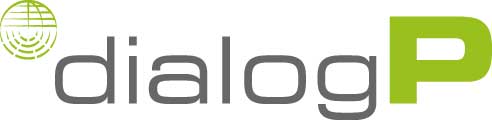 Presseeinladung – ORT, DATUMdialogP an der [NAME-DER-SCHULEAm WOCHENTAG, dem DATUM von UHRZEIT bis UHRZEIT in derSCHULE, ADRESSEdiskutieren ca. ANZAHL Schülerinnen und Schüler mit Abgeordneten des LANDTAG im Rahmen des Schulprojektes dialogP. Das Besondere daran: Die Jugendlichen haben sich die Diskussionsthemen selbst ausgesucht und im Unterricht inhaltlich erarbeitet. An Thementischen haben Sie die Möglichkeit, direkt mit Politiker/-innen ins Gespräch zu kommen und sich die unterschiedlichen Positionen der Fraktionen zu ihrer Themenfrage anzuhören. Denn bei dialogP rotieren die teilnehmenden Abgeordneten nach ca. 8-10 Minuten von Tisch zu Tisch. Nachdem jede/r Abgeordnete an jedem Tisch in den Dialog getreten ist, wird gemeinsam über die Themenfragen mit pro- und contra-Karten abgestimmt.Folgende Abgeordnete sind dabei vertreten:-NAME, PARTEI...Hintergrund dialogPdialogP ist ein Unterrichtskonzept zur politischen Bildung und verdeutlicht die Bedeutung der parlamentarischen Demokratie. Denn Gesetze ändern sich nur dann, wenn man für seine Meinung Mehrheiten findet und dafür kompromissbereit ist. dialogP übt die Schülerinnen und Schülern im Argumentieren, vermittelt das Verständnis und Wissen über die Arbeits- und Funktionsweise des Landtages, fördert den Dialog zwischen Jugend und Politik und regt Jugendliche zur Auseinandersetzung mit politischen Themen an. Dazu werden Dialogveranstaltungen zwischen Schülerinnen und Schülern und Landtagsabgeordneten organisiert.dialogP findet derzeit in Berlin, Brandenburg, Hamburg, Hessen und Schleswig-Holstein statt.Weitere Infos unter www.dialog-p.de [KONTAKTDATEN DER SCHULE]